2023年城区信号灯路口配时优化项目公开招标采购文件项目编号：HZZX-2023-G11项目名称：2023年城区信号灯路口配时优化项目采购单位：嘉善县公安局交通警察大队代理机构：嘉兴市宏泽招标咨询有限公司2023年5月目  录第一章  公开招标采购公告	1第二章  采购需求	5第三章  投标人须知	23一、前附表	23二、总  则	26三、采购文件	27四、投标文件的编制	28五、开标	32六、评标	32七、定标	34八、合同授予	34第四章  评标办法	35第五章  嘉善县政府采购合同	40第六章  投标文件格式	48第一章  公开招标采购公告项目概况2023年城区信号灯路口配时优化项目招标项目的潜在投标人应在政采云平台（https://www.zcygov.cn/）获取（下载）招标文件，并于2023年5月31日14点00分（北京时间）前递交（上传）投标文件。一、项目基本情况项目编号：HZZX-2023-G11项目名称：2023年城区信号灯路口配时优化项目预算金额：150.00万元最高限价（如有）：148.2780万元采购需求（概述）：本项目为信号灯控制优化服务。需对嘉善县全县在线运行的信号灯路口（目前290个）进行信号控制方案的优化设计与实施。包括对全县在线运行的信号灯路口进行现场交通调查、交通信号控制策略及方案编制、设计控制方案及实施。备注：政府采购计划编号：善财采确临[2023]1066号合同履行期限：本项目服务期自合同签订之日起一年；服务期满后，如中标人提供的服务采购人满意，经双方协商一致并报县财政部门审核同意后可续签服务合同一年。本项目不接受联合体投标。二、申请人的资格要求：（一）满足《中华人民共和国政府采购法》第二十二条规定；未被“信用中国”（www.creditchina.gov.cn）、中国政府采购网（www.ccgp.gov.cn）列入失信被执行人、重大税收违法案件当事人名单、政府采购严重违法失信行为记录名单。（二）落实政府采购政策需满足的资格要求：专门面向中小企业：服务全部由符合政策要求的中小企业承接，提供中小企业声明函。（三）本项目的特定资格要求：无。三、获取招标文件时间：/至2023年5月31日，每天上午00:00至12:00，下午12:00至23:59（北京时间，线上获取法定节假日均可，线下获取文件法定节假日除外）地点（网址）：政采云平台https://www.zcygov.cn/ 方式：供应商登录政采云平台https://www.zcygov.cn/在线申请获取采购文件（进入“项目采购”应用，在获取采购文件菜单中选择项目，申请获取采购文件） 售价（元）：0 四、提交投标文件截止时间、开标时间和地点提交投标文件截止时间：2023年5月31日14:00（北京时间）投标地点（网址）：政采云平台（https://www.zcygov.cn/） 开标时间：2023年5月31日14:00 开标地点（网址）：嘉善县罗星街道乔克国贸中心2-1408室，供应商无需到开标现场，只需准时在线参加。政采云平台（https://www.zcygov.cn/）五、公告期限自本公告发布之日起5个工作日。六、其他补充事宜：1．《浙江省财政厅关于进一步发挥政府采购政策功能全力推动经济稳进提质的通知》 （浙财采监（2022）3号）、《浙江省财政厅关于进一步促进政府采购公平竞争打造最优营商环境的通知》（浙财采监（2021）22号）已分别于2022年1月29日和2022年2月1日开始实施，此前有关规定与上述文件内容不一致的，按上述文件要求执行。2.根据《浙江省财政厅关于进一步促进政府采购公平竞争打造最优营商环境的通知》（浙财采监（2021）22号）文件关于“健全行政裁决机制”要求，鼓励供应商在线提起询问，路径为：政采云-项目采购-询问质疑投诉-询问列表:鼓励供应商在线提起质疑，路径为：政采云-项目采购-询问质疑投诉-质疑列表。质疑供应商对在线质疑答复不满意的，可在线提起投诉，路径为：浙江政府服务网-政府采购投诉处理-在线办理。3.供应商认为采购文件使自己的权益受到损害的，可以自获取采购文件之日或者采购文件公告期限届满之日（公告期限届满后获取采购文件的，以公告期限届满之日为准）起7个工作日内，对采购文件需求的以书面形式向采购人提出质疑，对其他内容的以书面形式向采购人和采购代理机构提出质疑。质疑供应商对采购人、采购代理机构的答复不满意或者采购人、采购代理机构未在规定的时间内作出答复的，可以在答复期满后十五个工作日内向同级政府采购监督管理部门投诉。质疑函范本、投诉书范本请到浙江政府采购网下载专区下载。4.其他事项：①电子招投标：本项目以数据电文形式，依托“政府采购云平台（www.zcygov.cn）”进行招投标活动，不接受纸质投标文件；②投标准备：注册账号--点击“商家入驻”，进行政府采购供应商资料填写；申领CA数字证书---申领流程详见“浙江政府采购网-下载专区-电子交易客户端-CA驱动和申领流程”；安装“政采云电子交易客户端”----前往“浙江政府采购网-下载专区-电子交易客户端”进行下载并安装；③招标文件的获取：使用账号登录或者使用CA登录政采云平台；进入“项目采购”应用，在获取采购文件菜单中选择项目，获取招标文件；④投标文件的制作：在“政采云电子交易客户端”中完成“填写基本信息”、“导入投标文件”、“标书关联”、“标书检查”、“电子签名”、“生成电子标书”等操作；⑤采购人、采购机构将依托政采云平台完成本项目的电子交易活动，平台不接受未按上述方式获取招标文件的供应商进行投标活动；⑥对未按上述方式获取招标文件的供应商对该文件提出的质疑，采购人或采购代理机构将不予处理；⑦不提供招标文件纸质版；⑧投标文件的传输递交：投标人在投标截止时间前将加密的投标文件上传至政府采购云平台，还可以在投标截止时间前直接提交或者以顺丰快递方式递交备份投标文件1份（光盘或U盘上应当用不褪色墨水笔注明投标人名称、项目名称以及法定代表人或其委托代理人签名，投标人应当确保电子光盘或U盘能够打开运行并正常使用）装袋密封后邮寄或直接送达至嘉兴市宏泽招标咨询有限公司，密封袋上有接缝处均需加盖单位公章和法定代表人印章【送达地址：嘉善县罗星街道乔克国贸中心2-1407室，收件人：金晓筠，联系电话：0573-84020980；快递寄出同时，项目被授权代表须以邮件方式将快递单号、项目名称、公司名称、被授权代表姓名及联系方式等内容（邮件格式为：项目编号+快递单号+公司名称+被授权代表姓名及联系方式）发送至采购代理机构联系人邮箱(1192873557@qq.com)。如供应商选择快递费到付，采购代理机构将拒签。】⑨投标文件的解密：投标人按照平台提示和招标文件的规定在半小时内完成在线解密。通过“政府采购云平台”上传递交的投标文件无法按时解密，投标供应商递交了备份投标文件的，以备份投标文件为依据，否则视为投标文件撤回。通过“政府采购云平台”上传递交的投标文件已按时解密的，备份投标文件自动失效。投标人仅提交备份投标文件，没有在电子交易平台传输递交投标文件的，投标无效；⑩具体操作指南：详见政采云平台“服务中心-帮助文档-项目采购-操作流程-电子招投标-政府采购项目电子交易管理操作指南-供应商”。⑪公益一类事业单位不属于政府购买服务的承接主体，不得参与承接政府购买服务。七、对本次招标提出询问，请按以下方式联系。1.采购人名称：嘉善县公安局交通警察大队项目联系人：钱女士联系电话：0573-84123433地址：嘉善县魏塘街道谈公北路206号质疑答复联系人：张先生联系电话：0573-841234332.采购代理机构名称：嘉兴市宏泽招标咨询有限公司项目联系人：金晓筠联系电话：0573-84020980传真：0573-84020980地址：嘉善县罗星街道乔克国贸中心2-1407室质疑答复联系人：张燕萍联系电话：15726929685地址：嘉善县罗星街道乔克国贸中心2-1407室3.同级政府采购监督管理部门名称：嘉善县财政局联系人：刘先生监督投诉电话：0573-84122310传真：0573-84122528地址：嘉善县解放东路318号若对项目采购电子交易系统操作有疑问，可登录政采云（https://www.zcygov.cn/），点击右侧咨询小采，获取采小蜜智能服务管家帮助，或拨打政采云服务热线400-881-7190获取热线服务帮助。       CA问题联系电话（人工）：汇信CA 400-888-4636；天谷CA 400-087-8198。第二章  采购需求编号：HZZX-2023-G11采购单位名称：嘉善县公安局交通警察大队项目名称：2023年城区信号灯路口配时优化项目一、项目概况本项目为信号灯控制优化服务。需对嘉善县全县在线运行的信号灯路口（目前290个）进行信号控制方案的优化设计与实施。包括对全县在线运行的信号灯路口进行现场交通调查、交通信号控制策略及方案编制、设计控制方案及实施。二、采购清单注：本项目单价固定，数量按实结算。三、项目建设原则1.实用性和可行性：主要技术和产品必须具有实用、成熟、稳定、安全的特点。实用性以提高系统整体运行效率为重点。既要便于用户使用，又要便于系统管理。2.先进性和成熟性：方案设计既要采用超前思维，又要注意思维的合理性，技术的可行性，方法的正确性，方案实施有系统性。先进性与成熟性并重，并考虑到近年来的应用发展特点，把先进性放在重要位置。3.开放性与标准化原则：方案应是一个开放且与目前交警大队信控平台相适应，并使用网络系统的硬件环境、通信环境、软件环境、操作平台之间的相互依赖性小。4.可靠性和稳定性：在考虑技术先进性和开放性的同时，还应从系统结构，技术措施，系统管理等方面着手，确保系统运行的可靠性和稳定性，达到最大的平均无故障时间。5.安全性和保密性：方案下发到应用平台中，充分考虑信息资源的共享，注意信息资源的保护和隔离，应分别针对不同的应用和不同的网络通信环境，采取不同的措施，包括系统安全机制、数据存取的权限控制等。6.可管理性和可维护性：为了便于系统的日常运行维护和管理，要求所选产品具有良好的可管理性和可维护性。四、项目建设目标总体目标：通过提供专业的技术支持，配合交警完成对辖区道路交通信号配时优化方案的更新和维护工作。具体优化目标如下：1.提高嘉善县城区交通信号控制水平。对信号配时进行整体协调优化，建立多个交叉口相互关联的信号配时方案组合，对已经实现协调控制的车道进行再度优化，并实现干道协调控制；对未进行协调控制的干道设计控制方案实现协调控制，提高道路网运行效率。2.形成连续流交通，保证交通便利和畅通。根据实时的交通流量变化设计相应的协调控制策略，有效保证多个交叉口之间车流的顺畅，减少车辆平均延误时间，减少车辆平均行程时间。提高车辆平均行车速度，增加路口的通行能力，提高道路的整体服务水平。3.实现以人为本，保障交通有序和交通安全。在城市交通协调控制中将考虑城市道路交叉口的混合交通流运行特性，减少机动车、非机动车与行人之间的冲突，提高交通弱势群体在交叉口的安全性，增强交叉品的交通安全性。4.提高路口信号精细化管控水平。要根据城市道路的拥堵特点，根据车流量优化配时方案，精细化到十五分钟至半小时，根据节假日、工作日、商圈等车流量特点，进行精细化管控，提高路网通行效率。五、嘉善县交通信号灯智能化应用现状1.中心控制系统（1）中心与路口控制机间通讯协议：《GB/T20999-2017 交通信号控制机与上位机间的数据通讯协议》（2）传输系统： 移动VPN专网（3）人机界面语音：中文（4）信息采集：利用现有路口电子监控设备，采用视频车辆检测、雷视一体检测。2.路口信号灯控制机： 60路集中协调式道路交通信号控制机3.网络拓扑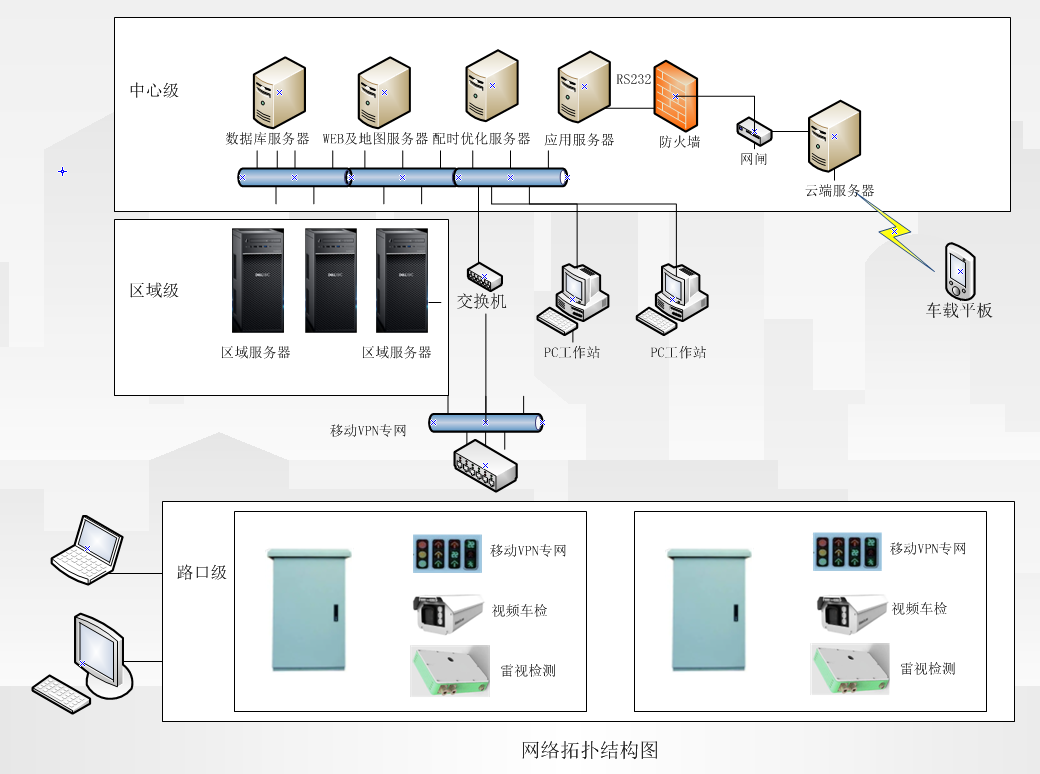 六、项目建设标准及依据在方案的设计和项目的建设中应参考遵循下列但不限于下列的最新版本的国家标准、行业标准、相关规范及各级政府文件指导等，下列标准已经被新标准、规范替代的，以新标准、规范为准。《道路交通安全法》；《道路安全交通法实施条例》；浙江省实施《道路交通安全法》实施办法；《道路交通信号控制机》（GB25280）；《交通信号控制机与上位机间的数据通信协议》（GB/T20999）；《道路交通信号灯设置与安装规范》（GB14886）；《道路交通信号灯》（GB14887）；《城市道路交通设施设计规范》（GB50688）；《城市道路交通信号控制方式适用规范》（GA/T527）；《公安交通集成指挥平台结构和功能》（GA/T1146）；《公安交通指挥系统工程建设通用程序和要求》（GA/T651）；《公安交通管理外场设备基础施工通用要求》（GA/T652）；《道路交通管理信息采集规范》（GA/T946.1-946.6）；《太阳能黄闪信号灯》（GA/T743）；《道路交通信号控制机与车辆检测器间的通信协议》（GA/T920）；《人行横道信号灯设置规范》（GA/T851）；《道路交通信号倒计时显示器》（GA/T508）；《城市道路工程设计规范》（CJJ37）；《公安交通集成指挥平台通信协议 第 2 部分 交通信号控制系统》（GA/T1049.2）；《道路交通信号控制机信息发布接口规范（征求意见稿）》（公交标[2018]57号）；《道路交通信号控制系统术语》GBT31418；《公路工程技术标准》JTG B01；《城市工程管线综合规划规范》GB50289；《建筑物防雷设计规范》GB50057；《以太网10BASE-T标准》IEEE802.3；《令牌环接口方式》IEEE802.5；《以太网100BASE-T标准》IEEE802.311；《关于推进城市道路交通信号灯配时智能化工作方案》（公安部交管局）；《浙江省道路交通信号优化工作指南》。七、建设内容及技术要求	（一）信号控制方案设计与实施为了提高交通信号控制系统日常工作的流程，建立一套更加科学、合理和细致的规范工作流程，以提高工作效率。在项目服务周期内，协助业主制定完善相关工作的流程，包括但不限于以下方面：1.交通信号运行情况巡查管理流程；2.交通信号运行方案优化工作流程；3.交通信号设施巡查工作流程及其标准；4.媒体反映问题处理流程及规范。（二）现场交通调查1.道路交通数据调查道路交通数据调查包括道路交通运行数据和基础数据。可根据配时优化需求，扩展调查时间和内容。调查内容包括但不局限于以下内容：（1）道路交通运行数据调查调查的内容：路网结构、道路运行情况、交通流量（直行流量、左转流量、右转流量、掉头流量和车辆构成比例）、路口车辆排队情况、路口间行车速度、路口间行程时间、配时方案、路口协调方向的绿信比等参数。调查的时间：交通流量需要调查各个交叉口进口道在不同时段的交通流量数据等。每个路口调查时间为期3天（工作日选2天、非工作日1天），每天合计高峰期2小时、非高峰期1小时。调查3小时、数据统计2小时。（2）道路交通基础数据调查分区分布对各区路口进行调查，完成基础数据的收集，主要包括信号灯类型、信号灯配线情况、路口类型、车道分配情况、道路宽度、路口配套电警设施配置、数据采集车道覆盖情况等信息。2.建立交通信号基础信息库对交通信号基础信息核查与摸查，制定信号信息数据库模板，并按照模板要求对负责路口制作文档并归档管理，建立完整的路口档案库（一般为EXCEL表格文档、WORD文档、VISIO文档）。遇有信息更新的，在2个工作日内完成更新。主要开展的工作如下：(1)建立规范的路口相位图研究制定基于VISIO的路口相位图模板，设计完成相位图基础图元的表现形式及规格，便于今后对路口基础信息的标准化管理，提高工作效率。(2)信息库的建立和更新将调查基础数据录入路口相位图模板，经业主最终核定后做入库处理，后遇有信息更新的，在2个工作日内完成更新，提高日常基础数据准确程度。3.信号控制路口周期巡查为了提高对信号控制系统运行状态的动态把握和快速反应，需要定期（每两个月一次）对辖区所有路口进行巡查。巡查以路面巡查和远程巡查相结合，其中路面巡查是指定期对辖区路口进行实地巡查，及时发现路口存在问题；远程巡查是指在控制中心利用系统警告功能和交通监控视频进行路口交通运行巡查，及时发现路口存在问题。对可通过远程监控进行巡查的路口以远程巡查为主。对路口交通信号控制方案运行情况（进口排队拥堵、进口空放）、路口交通冲突情况（人车冲突、车流之间的冲突）、配套设施（渠化标线、绿化遮挡）进行巡查。并整理巡查工作记录，将巡查结果反馈给项目内信号协调优化小组，进行问题处理。对路口的情况巡查内容有：（1）交通信号设施情况：巡查路口红绿灯设施是否齐全，全屏箭头使用是否合理等情况。（2）交通运行情况：信号机设备工作状态是否正常、配时方案是否最优和相位方案是否合理等情况。（3）交通冲突情况：行人与车辆之间的冲突问题、转弯信号与行人之间的冲突问题、车辆与车辆全屏灯冲突问题、车辆汇流冲突问题。（4）交通安全情况：行人过街时间是否足够和相位清空时间是否充足。（5）配套设施情况：交通标志标线、倒计时器、渠化岛设置位置、道路划分、是否有绿化遮挡等设施的情况巡查。（三）交通信号控制策略及方案编制现有的信号控制理论及方法大都理论性较强，但与实际的信号控制操作的适应性较差；且受地域范围的影响，交通状况差异性较大。因此需要针对本地信号控制系统的特点研究相应的控制策略和方案设计方法。协助业主制定信号控制策略及方案，包括但不限于以下方面：1.各类型路口交通信号相位方案制作规范（模板）；2.各种交通条件下交通信号优化的策略及预案。（四）设计控制方案及实施1.交通信号控制方案优化当道路实行交通信号协调控制时，定周期（公共信号周期）控制为了保证协调效果(即交叉口间相对相位差稳定),控制道路上所有纳入协调控制的交叉口交通信号周期相同。交通信号协调控制方案优化将在Maxband、Multiband信号协调控制原理基础上，根据路网实际控制需求制定有针对性的控制目标和信号控制模型，针对协调道路上所有交叉口的不同公共信号周期取值、不同交叉口间相序（相位组合）、交叉口不同相位绿信比组合以及不同的子区划分方式、相邻交叉口相对相位差组合，通过比较不同信号配时设计方案的绿波协调控制效果确定最佳的协调控制配时设计方案。主要工作内容：在道路交通运行数据调查分析的基础上开展协调控制方案设计、方案实施及运行效果评估、方案跟踪维护等，如下图所示：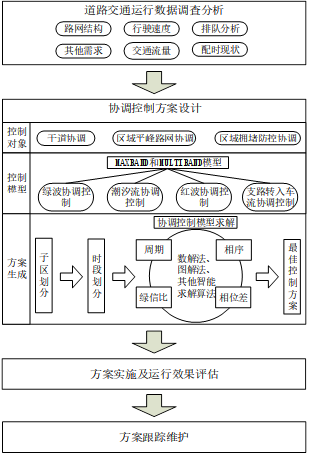 （1）协调控制方案设计①协调控制时段划分——全天交通状态变化随市民上下班时间具有明显的时段特征,一周交通状态随市民的出行需求具有明显的工作日和非工作日变化，所以协调时段的划分本质是根据交通状态的时段变化规律，进行交通状态划分，能够准确区分全天交通峰值不同时段（一般有早高峰时段、午高峰时段、晚高峰时段、平峰时段、低峰时段五种时段类型，早高峰是上班高峰，午高峰又可以分为上班午高峰和下班午高峰，晚高峰是下班高峰，根据道路实际出行需求进行交通控制时段划分），有效识别非拥堵与拥堵区域，根据不同交通峰值时段下交通状态特点，制定有针对性的交通信号协调控制策略，保证协调控制方案对交通状态的适应性。②控制子区划分——能够实现最佳协调控制效果的所有交叉口形成一个控制子区，协调控制子区不完全依据道路命名划分，而是根据路网结构、路段流量以及路口配时要求进行控制子区划分，交叉口交通通行能力相近、信号控制周期相近、交叉口间路段上交通流离散效果不明显，交通间距在800米之内的路口一般划分到一个协调控制子区。③交通信号协调控制——能够满足主干道（10个交叉口以上）双向绿波协调控制、潮汐流协调控制、红波协调控制、干道支路转入车流协调控制等不同交通信号协调控制需求；能够实现相交主干道绿波协调控制、区域主/次干道绿波协调控制，满足平峰期的区域协调控制效果；能够控制拥堵交叉口、拥堵路段以及所在区域的排队长度，缓解早晚高峰期的交通拥堵状况。(2)方案实施及运行效果评估对方案进行实施，并根据实际实施效果进行方案调整优化，记录最终方案的运行效果（记录指标：平均行程时间、平均停车次数、平均延误等）。(3) 方案跟踪维护对已经实施的信号协调控制方案运行效果进行定期跟踪，当实际交通状态发生较大变化，协调控制方案运行效果不佳时，对信号控制方案进行再次优化。2.其他相关方案优化（1）日常问题路口调查及控制方案优化针对现有道路交通信号控制系统中信号配时或相位设计不合理等日常问题路口进行补充现状调查，结合交通流运行特征，并根据实际情况对路口控制方案进行优化，提出更加科学、高效的信号配时方案。在有限的道路空间内科学合理地分时、分路、分车种、分流向使用道路，使道路交通始终处于有序、高效运行状态。主要工作包括调查、设计、方案优化、实施、跟踪、再优化等工序。（2）各渠道问题控制方案优化对电视、电话、邮件、网络平台、信访等各种渠道反映的问题，安排专门人员进行统计处理、快速跟进。针对问题路口需要进行必要的补充现状调查，并根据实际情况对路口控制方案进行优化。（3）道路交通警（保）卫工作根据活动安排，对警卫车队可能经过线路的道路状况、交通设施、周边的交通环境及人文社会环境等情况，进行详细的调查，制定相应的一路绿灯放行和管控措施具体方案，确保道路交通警卫任务的整体运行和安全。（五）项目建设管控及成果评价通过合理的交通信号协调控制，在任意时段使得交通流能够顺畅、快速、大量地通过城市路网；在交通拥堵发生时，能够快速有效地疏通交通流，彻底改变由于局部交通拥堵导致区域交通瘫痪的状况发生。具体评价量化指标：通过对区域进行子区（干道）的划分进行协调，预计使得平峰时期区域整体行程车速提高10%以上；与优化前相比，区域整体平均停车次数减少10%以上，区域整体平均行程时间减少10%以上；高峰时期与优化前相比车辆通过路口时间不超过三个红绿灯周期，不出现路口溢出的现象，不出现局部交通瘫痪的现象等。具体评价方法：项目验收时，通过抽取部分实行了交通信号协调控制优化的道路或区域和单点优化的路口，进行交通流量、车速、停车次数、行程时间测试，测式结果与实施前的进行对比，得出车速、停车次数、行程时间测试改善百分比并与具体评价量化指标做对比，从而确定项目是否成功。具体评价量化指标包含但不限于：绿波道路设计符合率≥80%（符合路口数/绿波道路核验路口总数）绿波道路路口通过率≥70%（绿灯通过路口数/绿波道路核验路口总数）（六）项目团队人员组成为保障项目顺利实施，实施团队设置项目经理、项目副经理、信号优化工程师等3个角色。其中，项目经理和副经理，按照项目管理的要求管理整个服务项目。1.人员配备（不含现场交通调查人员）要求提供信号优化服务的项目组人数不少于4人常驻。2.素质和能力项目组人员的素质和能力的具体要求如下：（1）项目经理：公司部门经理或以上职务，具有5年以上的项目管理经验。（2）项目副经理：具有3年以上的项目管理经验。（3）信号优化工程师：本科或以上学历，从事交通工程、交通运行评价或道路交通方案编制工作至少2年，具有良好的技术基础和管理素质。非常驻人员可以作为常驻人员的一个有机补充，应该包括以下人员：交通仿真工程师、交通控制技术工程师、交通规划工程师等。3.工作要求中标供应商必须指定1名公司部门级以上领导作为项目经理，对项目工作进行紧密跟踪和管理，协调与采购人之间的重大问题，对项目经理的职责应该在项目管理相关部分做充分的规定。中标供应商必须指定1名常驻人员作为项目副经理，并授予其项目经理大部分的权力，一般情况下代表项目经理处理有关事项，项目副经理要求有较强的协调、管理、沟通能力，具有比较全面的与交通管理技术有关的知识结构。一般情况下，常驻人员的工作由项目副经理安排和管理，项目副经理对采购人指定的管理员负责，同时采购人指定的管理员可以安排和监督所有中标供应商工作人员的工作，如有必要采购人有权力调整中标供应商工作人员的职责分工以及工作安排。中标供应商给项目经理和项目副经理授予一定的二线人员调动权，必要时能够直接或通过有关部门经理快速调动二线人员解决专题。常驻人员必须全部到位，未经采购人书面同意，不得更换人员；如果常驻人员存在工作态度、责任心、技术水平、协调能力等方面之一的问题时，采购人有权要求中标供应商更换常驻人员，并且中标供应商在收到采购人书面通知之日起7个工作日内必须更换，接替人员也必须经过面试、审核同意后才能开始试用，如果有两次以上的试用不合适，要求中标供应商进行整改，以公司名义正式提交整改报告。中标供应商必须为项目组人员购买必要的保险，对于项目组人员因为工作中引起的各种工伤、安全事件和事故，采购人免于一切责任。4.配备要求中标供应商必须具有一个相对完善的交通仿真测试环境，在必要时可以提供仿真测试，然后才能正式在采购人的应用环境上线。比如：路口交通流向调整措施方案、路口车道重置方案、路口协调方案（涉及5个路口或以上）需要进行仿真。整个项目组必须满足以下基本配备供常驻人员使用：2台手提电脑、vissim交通仿真软件、移动电话（每人一台）、2台实时路况记录仪。要求中标供应商提供专用的小汽车1台（7座以下），可以采用自购或租赁的形式。要求车况良好，手续齐全完备，购买全保保险（第三者、座位险等）。对于该小型汽车和司乘人员的一切交通安全事件和事故均由中标供应商承担，采购人免予一切责任。5.项目运行维护期人员要求本项目实施期间，中标供应商应在24小时内回应业主方提出的问题。要求中标供应商在项目运行维护期配备至少2名具备丰富经验的、获得最终用户和采购人认可的工程师驻场提供服务，具体负责运行维护期的日常维护、基础信息调研、信号调优、故障修复、重要保障、舆情管理等工作。（七）嘉善县信号控制优化设计路口及配套标志建设根据优化方案，及时设置（调整）绿波指示标志。（八）嘉善县信号控制机主机更换对交通信号配时优化软件不适配的交通信号控制机主机进行更换。2023年嘉善县信号灯路口全年运营维护汇总表(290个路口)八、服务期本项目服务期自合同签订之日起一年；服务期满后，如中标人提供的服务采购人满意，经双方协商一致并报县财政部门审核同意后可续签服务合同一年。第三章  投标人须知一、前附表 二、总  则（一） 适用范围本采购文件适用于2023年城区信号灯路口配时优化项目的招标、投标、评标、定标、验收、合同履约、付款等（法律、法规另有规定的，从其规定）。（二）定义1．招标采购单位系指嘉善县公安局交通警察大队。2．代理机构系指嘉兴市宏泽招标咨询有限公司。3．“投标人”系指向招标方提交投标文件的单位。4．“产品”系指供方按招标文件规定，须向采购人提供的一切设备、保险、税金、备品备件、工具、手册及其它有关技术资料和材料。5．“服务”系指招标文件规定投标人须承担的安装、调试、技术协助、校准、培训、技术指导以及其他类似的义务。6．“项目”系指投标人按招标文件规定向采购人提供的产品和服务。7．“书面形式”包括信函、传真、电报等。8．“▲”系指实质性要求条款。（三）招标方式本次招标采用公开招标方式进行。（四）投标委托如投标人代表不是法定代表人，须有法定代表人出具的授权委托书。（格式见第六章）。（五）投标费用不论投标结果如何，投标人均应自行承担所有与投标有关的全部费用。（六）联合体投标▲本项目不接受联合体投标。（七）转包与分包本项目不允许转包，若要分包须征得采购人书面同意。（八）特别说明：1．采用最低评标价法的采购项目，提供相同品牌产品的不同投标人参加同一合同项下投标的，以其中通过资格审查、符合性审查且报价最低的参加评标；报价相同的，由采购人或者采购人委托评标委员会按照招标文件规定的方式确定一个参加评标的投标人，招标文件未规定的采取随机抽取方式确定，其他投标无效。使用综合评分法的采购项目，提供相同品牌产品且通过资格审查、符合性审查的不同投标人参加同一合同项下投标的，按一家投标人计算，评审后得分最高的同品牌投标人获得中标供应商推荐资格；评审得分相同的，由采购人或者采购人委托评标委员会按照招标文件规定的方式确定一个投标人获得中标供应商推荐资格，招标文件未规定的采取随机抽取方式确定，其他同品牌投标人不作为中标候选人。非单一产品采购项目，采购人应当根据采购项目技术构成、产品价格比重等合理确定核心产品，并在招标文件中载明。多家投标人提供的核心产品品牌相同的，按前两款规定处理。2．投标人投标所使用的资格、信誉、荣誉、业绩与企业认证必须为本法人所拥有。投标人投标所使用的采购项目实施人员必须为本法人员工（或必须为本法人或控股公司正式员工）。3．投标人应仔细阅读招标文件的所有内容，按照招标文件的要求提交投标文件，并对所提供的全部资料的真实性承担法律责任。4．投标人在投标活动中提供任何虚假材料，其投标无效，并报监管部门查处；中标后发现的，中标供应商须依照《中华人民共和国消费者权益保护法》第55条之规定赔偿采购人，且民事赔偿并不免除违法供应商的行政与刑事责任。（九）质疑和投诉1．投标人认为招标文件、招标过程或中标结果使自己的合法权益受到损害的，应当在知道或者应知其权益受到损害之日起七个工作日内，以书面形式向招标采购单位提出质疑，并提供相应的资料，且需对质疑内容的真实性承担责任，否则，被质疑人可不予接受。供应商应在法定质疑期内一次性提出针对同一采购程序环节的质疑。对质疑期限的计算，按下列规定：（1）投标人如认为招标公告信息使自身的合法权益受到损害的，应于自招标公告发布之日起七个工作日内以书面形式向招标采购单位提出质疑；（2）投标人如认为招标文件使自身的合法权益受到损害的，应于自获取招标文件之日起七个工作日内以书面形式向招标采购单位提出质疑（公告期限届满后获取采购文件的，应于公告期限届满之日起七个工作日内以书面形式向招标采购单位提出）；（3）投标人如认为采购过程使自身的合法权益受到损害的，应于各采购程序环节结束之日起七个工作日内以书面形式向招标采购单位提出质疑；（4）投标人如认为中标结果使自身的合法权益受到损害的，应于自中标结果公告期限届满之日起七个工作日内以书面形式向招标采购单位提出质疑。投标人对招标采购单位的质疑答复不满意或者招标采购单位未在规定时间内作出答复的，可以在答复期满后十五个工作日内向嘉善县财政局投诉。2．质疑、投诉应当采用书面形式（格式见范本），质疑书、投诉书均应明确阐述招标文件、招标过程或中标结果中使自己合法权益受到损害的实质性内容，提供相关事实、依据和证据及其来源或线索，便于有关单位调查、答复和处理。三、采购文件（一）采购文件的构成。本采购文件由以下部份组成：1.采购公告2.采购需求3.投标人须知4.评标办法及标准5.合同主要条款6.投标文件格式7.本项目采购文件的澄清、答复、修改、补充的内容（所有内容将以电子文档形式上传于浙江省政府采购网网站（http://zfcg.czt.zj.gov.cn/）。澄清、答复、修改、补充的内容均作为招标文件的组成部分，具有约束作用。投标人必须自行下载。）（二）投标人的风险投标人没有按照采购文件要求提供全部资料，或者投标人没有对采购文件在各方面作出实质性响应是投标人的风险，并可能导致其投标被拒绝。（三）采购文件的澄清与修改 1．采购代理机构对已发出的招标文件进行必要澄清、答复、修改或补充的，澄清或者修改的内容可能影响投标文件编制的，采购人或者采购代理机构应当在投标截止时间至少15日前，以书面形式通知所有获取招标文件的潜在投标人；不足15日的，采购人或者采购代理机构将顺延提交投标文件的截止时间。2．采购代理机构必须以书面形式答复投标人要求澄清的问题，并将不包含问题来源的答复书面通知所有获取采购文件的投标人；除书面答复以外的其他澄清方式及澄清内容均无效。3．采购文件澄清、答复、修改、补充的内容为采购文件的组成部分。当采购文件与采购文件的答复、澄清、修改、补充通知就同一内容的表述不一致时，以最后发出的书面文件为准。4．采购文件的澄清、答复、修改或补充都应该通过本代理机构以法定形式发布，采购人未通过本机构，不得擅自澄清、答复、修改或补充采购文件。 四、投标文件的编制本项目所涉投标文件格式请详见第六章，未给出的格式请自拟。资信商务及技术文件中不得出现报价，否则投标文件将被视为无效。在电子投标文件中所有需要加盖公章的均采用CA签章。（一）投标文件的组成投标文件由资信商务及技术文件及投标报价文件两部份组成。1.资信商务及技术文件：1.1资信及商务文件（1）资格文件：符合合格投标人资格要求的证明材料（格式见第六章）；（2）投标声明书（格式见第六章）；（3）诚信承诺书（格式见第六章）；（4）法定代表人授权委托书（格式见第六章）；（5）投标人基本情况表（格式见第六章）；（6）相关证书（如有）；（7）售后服务保障；（8）同类项目业绩表（格式见第六章）；（9）业绩证明材料（如有）；（10）投标人需要说明的其他内容（未尽事宜可按评分细则部分制作）。1.2技术文件：（1）对本项目的理解；（2）项目进度安排及进度控制；（3）管理组织与人员安排；（4）安全保证体系及安全文明措施；（5）故障响应时间；（6）作业车辆；（7）合理化建议；（8）项目经理简历表（格式见第六章）；（9）项目副经理简历表（格式见第六章）；（10）项目其他实施人员一览表（格式见第六章）；（11）优惠条件；（12）投标人根据评标办法及采购需求需要提供的其他资料。2．投标报价文件：（1）投标函（格式见第六章）； （2）开标一览表（格式见第六章）；（3）投标报价明细表（格式见第六章）；（4）投标人需要说明的其他事项。注：法定代表人授权委托书、投标声明书必须由法定代表人签名（或盖章）并加盖CA公章；诚信承诺书、投标函、开标一览表、投标报价明细表、投标人基本情况表、项目经理简历表、项目副经理简历表、项目其他实施人员一览表、同类项目业绩表、残疾人福利性单位声明函必须由法定代表人或授权代表签名（或盖章）并加盖CA公章；中小企业声明函必须加盖CA公章；签章不齐的视同未提供。（二）投标文件的语言及计量1．投标文件以及投标方与采购方就有关投标事宜的所有来往函电，均应以中文汉语书写。除签名、盖章、专用名称等特殊情形外，以中文汉语以外的文字表述的投标文件视同未提供。2．投标计量单位，采购文件已有明确规定的，使用采购文件规定的计量单位；采购文件没有规定的，应采用中华人民共和国法定计量单位（货币单位：人民币元），否则视同未响应。（三）投标报价1．投标报价应按采购文件中相关附表格式填写。2．投标报价是履行合同的最终价格，应包括人工、材料、标准附件、备品备件、专用工具、包装、运输、装卸、保险、货到就位以及安装、调试、培训、保修、利润、税金、招标代理费等一切费用。▲3．投标文件只允许有一个报价，有选择的或有条件的报价将不予接受。（四）投标文件的有效期▲1．自投标截止日起90天投标书应保持有效。有效期不足的投标文件将被拒绝。2．在特殊情况下，招标人可与投标人协商延长投标书的有效期，这种要求和答复均以书面形式进行。3．投标人可拒绝接受延期要求。同意延长有效期的不能修改投标文件。4．中标供应商的投标文件自开标之日起至合同履行完毕止均应保持有效。（五）投标文件的递交电子投标文件电子投标文件按政采云平台供应商电子招投标操作指南（网址：https://service.zcygov.cn/#/knowledges/CW1EtGwBFdiHxlNd6I3m/6IMVAG0BFdiHxlNdQ8Na）及本招标文件规定的格式和顺序编制电子投标文件并进行关联定位。1.投标人应于2023年5月31日14：00前在“政采云”上自行加密上传电子投标文件，逾期上传或未按要求上传的投标文件将予以拒收。2.代理机构在规定的投标截止时间以后“政采云平台”将不接收投标文件。投标文件解密开标时间后半小时内（2023年5月31日14:30前）供应商可以登录“政采云”平台，用“项目采购-开标评标”功能进行解密投标文件。若供应商在规定时间内（2023年5月31日14:30前）无法解密或解密失败，将导致投标无效或失败。备注：为确保采购项目顺利实施，避免因解密失败导致投标方投标无效，投标方可在2023年 5月31日14:00前将在政采云平台上最后生成的具备电子签章的备份电子标文件（光盘或U盘上应当用不褪色墨水笔注明投标人名称、项目名称以及法定代表人或其委托代理人签名，投标人应当确保电子光盘或U盘能够打开运行并正常使用）装袋密封后邮寄或直接送达至嘉兴市宏泽招标咨询有限公司，密封袋上有接缝处均需加盖单位公章和法定代表人印章（送达地址：嘉善县罗星街道乔克国贸中心2-1407室，收件人：金晓筠，联系电话：0573-84020980），如在开标过程中出现解密失败情况，以备份文件作为替代投标文件，如投标人未按照规定时间及要求提供有效备份文件，同时政采云上投标文件解密失败的，将导致投标无效。3.投标人在提交投标文件以后，在规定的投标截止时间之前，可以以重新补充修改或撤回已上传的投标文件，补充、修改的内容为投标文件的组成部分。在投标截止时间之后，投标人不得对其投标做任何修改。从投标截止时间至投标人在投标书格式中确定的投标有效期期满这段时间内，投标人不得撤回其投标。（七）投标无效的情形根据《政府采购货物和服务招标投标管理办法》有下列情形之一的，视为投标人串通投标，其投标无效：(一)不同投标人的投标文件由同一单位或者个人编制；(二)不同投标人委托同一单位或者个人办理投标事宜；(三)不同投标人的投标文件载明的项目管理成员或者联系人员为同一人；(四)不同投标人的投标文件异常一致或者投标报价呈规律性差异；(五)不同投标人的投标文件相互混装；实质上没有响应招标文件要求的投标将被视为无效投标。投标人不得通过修正或撤消不合要求的偏离或保留从而使其投标成为实质上响应的投标，但经评标委员会认定属于投标人疏忽、笔误所造成的差错，应当允许其在评标结束之前进行修改或者补正（可以是复印件、传真件等，原件必须加盖单位公章）。修改或者补正投标文件必须以书面形式进行，并应在中标结果公告之前查核原件。限期内不补正或经补正后仍不符合招标文件要求的，应认定其投标无效。投标人修改、补正投标文件后，不影响评标委员会对其投标文件所作的评价和评分结果。1.电子投标文件解密失败的，且未在规定时间内提交备份投标文件的。2.未通过资格审查、资信商务及技术文件符合性审查、技术评审、报价评审的投标文件均被视为无效，具体详见第四章评标办法第二条评标程序。3.被拒绝的投标文件为无效。五、开标(一)采购代理机构职责采购代理机构负责组织评标工作，并履行下列职责：1．核对评审专家身份和采购人代表授权函，对评审专家在政府采购活动中的职责履行情况予以记录，并及时将有关违法违规行为向财政部门报告；2．宣布评标纪律；3．公布投标人名单，告知评审专家应当回避的情形；4．组织评标委员会推选评标组长，采购人代表不得担任组长；5．在评标期间采取必要的通讯管理措施，保证评标活动不受外界干扰；6．根据评标委员会的要求介绍政府采购相关政策法规、招标文件；7．维护评标秩序，监督评标委员会依照招标文件规定的评标程序、方法和标准进行独立评审，及时制止和纠正采购人代表、评审专家的倾向性言论或者违法违规行为；8．核对评标结果，有《政府采购货物和服务招标投标管理办法》（财政部第87号令）第六十四条规定情形的，要求评标委员会复核或者书面说明理由，评标委员会拒绝的，应予记录并向本级财政部门报告；9．处理与评标有关的其他事项。（二）本项目实行电子开评标，投标人无需前往开评标现场，只需在规定时间内在“政采云”平台上上传电子投标文件和准时在线上参加开标。（三）电子开评标及评审程序1．投标截止时间后的半小时内，由各投标人自行对电子投标文件进行解密（请各投标人务必在规定时间内完成电子投标文件的解密工作，在电子开评标期间，投标人（授权代表）需确保在各自所在的区域具备上网的技术条件并保持网络及联系方式畅通）； 2．采购人或代理机构对投标人的资格审查文件和评标委员会对投标人的资信商务及技术响应文件进行评审；3．评标委员会对报价文件进行评审；4．在系统上公布评审结果。 六、评标（一）组建评标委员会本项目评标委员会由政府采购评审专家4人和采购人代表1人，共5人组成。评标委员会负责具体评标事务，并独立履行下列职责：1．审查、评价投标文件是否符合招标文件的商务、技术等实质性要求；2．要求投标人对投标文件有关事项作出澄清或者说明；3．对投标文件进行比较和评价；4．确定中标候选人名单；5．向采购人、代理机构或者有关部门报告评标中发现的违法行为。除采购人代表、评标现场组织人员外，采购人的其他工作人员以及与评标工作无关的人员不得进入评标现场。（二）评标的方式本项目采用不公开方式评标，评标的依据为采购文件和投标文件。（三）评标程序采购人可以在评标前说明项目背景和采购需求，说明内容不得含有歧视性、倾向性意见，不得超出招标文件所述范围。说明应当提交书面材料，并随采购文件一并存档。具体评标程序详见第四章评标办法。（四）错误修正投标文件报价出现前后不一致的，按照下列规定修正：1．投标文件中开标一览表内容与投标文件中相应内容不一致的，以开标一览表为准；2．大写金额和小写金额不一致的，以大写金额为准；3．单价金额小数点或者百分比有明显错位的，以开标一览表的总价为准，并修改单价；4．总价金额与按单价汇总金额不一致的，以单价金额计算结果为准。5.客户端填写的报价与以pdf格式上传文件中的报价不一致的，应以Pdf格式上传文件中的报价为准。同时出现两种以上不一致的，按照上述规定的顺序修正。修正后的报价，经投标人法定代表人或其授权的代表确认后产生约束力，投标人不确认的，其投标无效。（五）澄清问题的形式1．为有助于投标文件的审查、评价和比较，评标小组可以在“政采云”平台在线询标或其他有效形式要求投标人对同一份投标文件含义不明确或同类问题表述不一致的内容（招标文件其它地方有规定处理方法的除外）作必要的澄清或说明，投标人应采用在线回复或其他有效形式在询标规定时间内进行澄清或说明（需盖电子签章或实体公章），但不得超出投标文件的范围或改变投标文件的实质性内容。根据本须知第（四）条规定，凡属于评标小组在评标中发现的计算错误并进行核实的修改不在此列。2．如果投标人代表拒绝按评标委员会要求在“政采云”平台作出在线回复且无其他有效回复方式的，评标委员会可以对其作出无效标处理。（六）评标原则和评标办法1．评标原则。评标委员会必须遵循公开透明原则、公平竞争原则、公正原则和诚实信用原则。不带任何倾向性和启发性；不得向外界透露任何与评标有关的内容；任何单位和个人不得干扰、影响评标的正常进行；评标委员会及有关工作人员不得私下与投标人接触。2．评标办法。本项目评标办法是综合评分法 ，具体评标内容及评分标准等详见《第四章：评标办法及评分标准》。（七）评标过程的监控本项目评标过程实行全程录音、录像监控，并由相关监督管理部门进行现场监督。投标人在评标过程中所进行的试图影响评标结果的不公正活动，可能导致其投标被拒绝。 七、定标（一）确定中标供应商。本项目由采购人确定中标供应商。采购代理机构应当自评审结束之日起2个工作日内将评审报告送交采购人。采购人应当自收到评审报告之日起5个工作日内在评审报告推荐的中标候选人中按顺序确定排名第一的中标候选人为中标供应商。（二）采购人或者采购代理机构应当自中标供应商确定之日起2个工作日内，发出中标通知书，并在省级以上人民政府财政部门指定的媒体上公告中标结果。 八、合同授予（一）签订合同1．中标供应商应自接到中标通知书后 30 天内与采购人签订合同。同时，采购代理机构对合同内容进行审查，如发现与采购结果和投标承诺内容不一致的，应予以纠正。2．中标供应商拖延、拒签合同的，将被取消中标资格。（二）履约保证金1．项目实施前中标供应商向采购人交纳合同金额的1%作为履约保证金，履约保证金在服务质量采购人满意的前提下自合同履约完毕后一个月内无息退还。供应商应当以支票、汇票、本票或者金融机构、担保机构出具的保函等非现金形式提交。2．签订合同后，如中标供应商不按双方签订合同约定履约，则没收其全部履约保证金，履约保证金不足以赔偿损失的，按实际损失赔偿。第四章  评标办法2023年城区信号灯路口配时优化项目评标办法为公正、公平、科学地选择中标供应商，根据《中华人民共和国政府采购法》等有关法律法规的规定，并结合本项目的实际，制定本办法。本办法适用于2023年城区信号灯路口配时优化项目政府采购项目的评标。一、总则本次评标采用综合评分法，总分为100分，其中价格分10分、技术资信商务分90分。合格供应商的评标得分为各项目汇总得分，成交候选供应商资格按评标总分由高到低顺序排列，评标总分相同的，按照最后报价由低到高的顺序推荐。评标总分且最后报价相同的，按照技术指标优劣顺序推荐。综合得分排名第一的供应商为第一成交候选供应商，综合得分排名第二的供应商为第二成交候选供应商，其他供应商的成交候选资格依此类推，评分过程中采用四舍五入法，并保留小数2位。中标供应商拒绝与采购人签订合同的，采购人可以按照评审报告推荐的中标候选人名单顺序，确定下一候选人为中标供应商，也可以重新开展政府采购活动。二、评标程序（一）采购人或者采购代理机构依法对投标人的资格进行审查。资格证明材料不全的，或者不符合招标文件标明的资格要求的，投标文件将被视为无效。（二）评标委员会对资信商务及技术文件进行符合性审查、技术评审，对报价文件进行报价评审。1.在资信商务及技术文件符合性审查时，如发现下列情形之一的，投标文件将被视为无效：（1）电子投标文件未按规定要求提供电子签章的；（2）在资信商务及技术文件中出现报价的；（3）资信商务及技术文件无法定代表人或授权代表签字（或盖章），或未提供法定代表人授权委托书、投标声明书或者填写项目不齐全的；（4）投标代表人未能出具身份证明或与法定代表人授权委托人身份不符的；（5）资信商务及技术文件格式不规范、项目不齐全或者内容虚假的；（6）资信商务及技术文件的实质性内容未使用中文表述、意思表述不明确、前后矛盾或者使用计量单位不符合招标文件要求的（经评标委员会认定并允许其当场更正的笔误除外）；（7）未实质性响应采购文件要求或者投标文件有采购方不能接受的附加条件的；（8）不符合本采购文件中的实质性要求条款。2.在技术评审时，如发现下列情形之一的，投标文件将被视为无效：（1）未提供或未如实提供投标货物的技术参数，或者投标文件标明的响应或偏离与事实不符或虚假投标的；（2）明显不符合招标文件要求的规格型号、质量标准，或者与招标文件中标“▲”的技术指标、主要功能项目发生实质性偏离的；（3）投标技术方案不明确，存在一个或一个以上备选（替代）投标方案的；（4）与其他参加本次投标供应商的投标文件（技术文件）的文字表述内容相同连续20行以上或者差错相同2处以上的。（5）不符合本采购文件中的实质性要求条款。3.在报价评审时，如发现下列情形之一的，投标文件将被视为无效：（1）未采用人民币报价或者未按照招标文件标明的币种报价的；（2）投标报价具有选择性或者开标价格与投标文件承诺的优惠（折扣）价格不一致的；（3）投标报价超过采购上限价的；（4）投标报价明显低于其他通过符合性审查投标人的报价，且供应商不能证明其报价合理性并提供证明材料的；（5）投标有效期、服务期限等条款不能满足招标文件要求的；（6）报价文件无法定代表人或授权代表签字（或盖章）的；（7）报价文件格式不规范、项目不齐全或者内容虚假的；（8）报价文件的实质性内容未使用中文表述、意思表述不明确、前后矛盾或者使用计量单位不符合招标文件要求的（经评标委员会认定并允许其当场更正的笔误除外）；（9）未实质性响应采购文件要求或者投标文件有采购方不能接受的附加条件的；（10）不符合本采购文件中的实质性要求条款。三、评标内容及标准（一）价格分（10分）1.价格分采用低价优先法计算，即满足采购文件要求且投标价格最低的投标报价为评标基准价，其他投标人的价格分按照下列公式计算：价格分=（评标基准价/投标报价）×10%×1002.投标人的投标报价超过采购上限价的，其投标无效。投标人报价低于项目预算50%的，应当在报价文件中详细阐述不影响产品质量或者诚信履约的具体原因。评标委员会认为投标人的报价明显低于其他通过符合性审查投标人的报价，有可能影响产品质量或者不能诚信履约的，应当要求其在评标现场合理的时间内提供书面说明，必要时提交相关证明材料；投标人不能证明其报价合理性的，评标委员会应当将其作为无效投标处理。3.本项目采购上限价为人民币壹佰肆拾捌万贰仟柒佰捌拾元整（¥1482780.00元）。（二）技术商务资信分（90分）注：1.如在投标文件中未涉及上述技术商务资信评分内容的，按0分计。2.投标文件中应提供有关证明材料扫描件并CA签章。3.投标文件中提供的证明材料均应清晰可辨，否则不得分。（三）技术、商务资信分的计算技术、商务资信分得分按照评标委员会成员的独立评分结果合计数的算术平均分计算，计算公式为：技术商务资信分得分=评标委员会所有成员评分合计数/评标委员会组成人员数四、中标候选人确定评标委员会应当推荐有效投标人中按分值从高到低排名为第一名、第二名、第三名的为中标候选人。五、评标报告评标报告应由评标委员会起草，按少数服从多数的原则通过。评标委员会全体成员须在评标报告上签字认可，评标专家如有保留意见可以在评标报告中阐明。六、中标公告采购代理机构自评审结束之日起2个工作日内将评审报告送交采购人。采购人在收到评审报告之日起5个工作日内在评审报告推荐的中标候选人中按顺序确定排名第一的中标候选人为中标供应商。采购代理机构自中标供应商确定之日起2个工作日内，发出中标通知书，并在发布招标公告的网站上公告中标结果。第五章  嘉善县政府采购合同一、通用必备条款部分合同编号：政府采购计划（预算）确认书编号：善财采确临[2023]1066号预算金额：150.00万元采购人（以下称甲方）：嘉善县公安局交通警察大队供应商（以下称乙方）：采购代理机构：嘉兴市宏泽招标咨询有限公司采购方式：公开招标采购文件编号： HZZX-2023-G11根据《中华人民共和国政府采购法》、《中华人民共和国民法典》等法律法规的规定，甲乙双方按照2023年城区信号灯路口配时优化项目采购结果签订本合同。第一条 合同组成本次政府采购活动的相关文件为本合同的组成部分，这些文件包括但不限于：（1）本合同文本；（2）采购文件与投标文件；（3）中标通知书；组成本合同的所有文件必须为书面形式（其中投标文件以在政采云平台上最后生成的具备电子签章的电子投标文件为准）。政府采购合同备案时，须提供以上（1）、（3）两项，如由社会中介机构代理，须提供代理协议，合同如有变更的，须提供变更协议。第二条 合同标的与相关属性1．本次采购的是2023年城区信号灯路口配时优化项目。2．乙方是否属于中小微企业：□是□否3．本合同项下产品属于（可多选）：□环保产品；□节能产品；□进口产品第三条 合同价款1．本合同项下总价款为人民币（大写）                         ，分项价款见“价格清单”。本项目单价固定，数量按实结算。2．本合同价款应包括人工、材料、标准附件、备品备件、专用工具、包装、运输、装卸、保险、货到就位以及安装、调试、培训、保修、利润、税金、招标代理费等一切费用。3．本项目资金来源性质为以下第   (1)   项：（1）预算管理资金；（2）专用管理资金；（3）其他资金；（4）核算其他；（5）预算管理资金暂存；（6）专户管理资金暂存；（7）收入退库；（8）专项专户资金；（9）核算其他暂存。4．本合同付款方式为以下第   （3）   项：（1）本合同项下的采购资金系甲方自行支付，付款程序为 / ；（2）本合同项下的采购资金须财政直接支付，付款程序为 /；（3）其他方式：授权支付。5．本合同项下的采购资金付款进度按采购文件与投标文件规定，未规定时按以下第（2）项支付：（1）一次性付款：/。（2）分期付款：合同生效以及具备实施条件后7个工作日内支付项目合同总金额的40%作为预付款，余款分四个季度结算支付。第四条 履约保证金按以下第   1   项处理：1.本项目设置履约保证金，乙方应于项目实施前以支票、汇票、本票或者金融机构、担保机构出具的保函等非现金形式向甲方提交履约保证金      元（合同金额的1%）。履约保证金在服务质量采购人满意的前提下自合同履行完毕后一个月内无息（时间）退还乙方。2.本项目不设置履约保证金。第五条 服务期限本项目服务期自合同签订之日起一年；服务期满后，如乙方提供的服务甲方满意，经双方协商一致并报县财政部门审核同意后可续签服务合同一年。第六条 服务承诺乙方按照在“2023年城区信号灯路口配时优化项目”投标文件中承诺的服务承诺实施。第七条 合同的变更和终止除《政府采购法》第49条、第50条第二款规定的情形外，本合同一经签订，甲乙双方不得擅自终止合同或对合同实质性条款进行变更。确有特殊情况的，须经同级财政部门备案同意。第八条 合同的转让与分包本项目不允许转包，若要分包须征得甲方书面同意。第九条 争议的解决因履行本合同引起的或与本合同有关的争议，甲、乙双方应首先通过友好协商解决，如果协商不能解决争议，则采取以下第（1）种方式解决争议：（1）向甲方所在地有管辖权的人民法院提起诉讼；（2）向 / 仲裁委员申请仲裁。第十条 合同备案及其他本合同一式五份，甲乙双方各持两份、招标代理机构持一份。二、特殊专用条款部分第一条 违约责任签订合同后，如乙方不按双方签订合同约定履约，则没收其全部履约保证金，履约保证金不足以赔偿损失的，按实际损失赔偿。第二条 不可抗力事件处理1.在合同有效期内，任何一方因不可抗力事件导致不能履行合同的，合同履行期可延长，其延长期与不可抗力影响期相同。2.不可抗力事件发生后，应立即通知对方，并寄送有关权威机构出具的证明。3.不可抗力事件延续120天以上，双方应通过友好协商，确定是否继续履行合同。第三条 合同有效期自合同签订之日起至本项目合同履行完毕之日止。采购人（甲方公章）：                   供应商（乙方公章）：法定代表人                             法定代表人或被授权人（签字）：                   或被授权人（签字）：电话：                                 电话：         合同签订日期：     年    月   日签约地点2023年城区信号灯路口配时优化项目验收报告项目验收情况说明（由双方按验收情况填写）验收小组签字：（3人以上）质疑函范本一、质疑供应商基本信息质疑供应商：___________________________________ 地址：______________________________邮编：____________________联系人：_________________________联系电话：____________________授权代表：________________________________________联系电话：________________________________________地址：____________________邮编：______________________________二、质疑项目基本情况质疑项目的名称：________________________________________质疑项目的编号：____________________包号：____________________采购人名称：________________________________________采购文件获取日期：___________________________________三、质疑事项具体内容质疑事项1：________________________________________事实依据：____________________________________________________________________________________________________法律依据：____________________________________________________________________________________________________质疑事项2……四、与质疑事项相关的质疑请求请求：__________________________________________________签字(签章)：                   公章：                      日期：    质疑函制作说明：1.供应商提出质疑时，应提交质疑函和必要的证明材料。2.质疑供应商若委托代理人进行质疑的，质疑函应按要求列明“授权代表”的有关内容，并在附件中提交由质疑供应商签署的授权委托书。授权委托书应载明代理人的姓名或者名称、代理事项、具体权限、期限和相关事项。3.质疑供应商若对项目的某一分包进行质疑，质疑函中应列明具体分包号。4.质疑函的质疑事项应具体、明确，并有必要的事实依据和法律依据。5.质疑函的质疑请求应与质疑事项相关。6.质疑供应商为自然人的，质疑函应由本人签字；质疑供应商为法人或者其他组织的，质疑函应由法定代表人、主要负责人，或者其授权代表签字或者盖章，并加盖公章。投诉书范本一、投诉相关主体基本情况投诉人：________________________________________________地     址：_______________________________邮编：_________法定代表人/主要负责人：__________________________ 联系电话：_____________________________________________授权代表：____________联系电话：________________________地     址：________________________邮编：________________________被投诉人1：____________________________________________地     址：_____________________________邮编：____________联系人：____________联系电话：____________被投诉人2……相关供应商：____________________________________________地     址：________________________________邮编：_________联系人：_________联系电话：________________________________二、投诉项目基本情况采购项目名称：________________________________采购项目编号：________________________包号：____________采购人名称：_____________________________________________代理机构名称：__________________________________________采购文件公告:是/否 公告期限：___________________________采购结果公告:是/否 公告期限：___________________________三、质疑基本情况投诉人于_____年_____月_____日,向___________________提出质疑，质疑事项为：________________________________________________________________________________________________________________________________ 采购人/代理机构于_____年_____月_____日,就质疑事项作出了答复/没有在法定期限内作出答复。四、投诉事项具体内容投诉事项 1：__________________________________________事实依据：__________________________________________________________________________________________________法律依据：__________________________________________________________________________________________________投诉事项2……五、与投诉事项相关的投诉请求请求：___________________________签字(签章)：                   公章：                      日期：    投诉书制作说明：1.投诉人提起投诉时，应当提交投诉书和必要的证明材料，并按照被投诉人和与投诉事项有关的供应商数量提供投诉书副本。2.投诉人若委托代理人进行投诉的，投诉书应按照要求列明“授权代表”的有关内容，并在附件中提交由投诉人签署的授权委托书。授权委托书应当载明代理人的姓名或者名称、代理事项、具体权限、期限和相关事项。3.投诉人若对项目的某一分包进行投诉，投诉书应列明具体分包号。4.投诉书应简要列明质疑事项，质疑函、质疑答复等作为附件材料提供。5.投诉书的投诉事项应具体、明确，并有必要的事实依据和法律依据。6.投诉书的投诉请求应与投诉事项相关。7.投诉人为自然人的，投诉书应当由本人签字；投诉人为法人或者其他组织的，投诉书应当由法定代表人、主要负责人，或者其授权代表签字或者盖章，并加盖公章。第六章  投标文件格式一、投标文件封面格式资信商务及技术文件封面格式×××（投标人名称）资信商务及技术文件项目名称：2023年城区信号灯路口配时优化项目项目编号：HZZX-2023-G11投标人名称（盖章）：投标人地址：                                       2023年  月  日投标报价文件封面格式×××（投标人名称）投标报价文件项目名称：2023年城区信号灯路口配时优化项目项目编号：HZZX-2023-G11投标人名称（盖章）：投标人地址：                                       2023年  月  日二、资格文件要求的证明材料注：1.以上所有资料均需加盖供应商公章。2.上表序号2至5如提供承诺函的格式自拟，但须在承诺函的结尾处表述“本单位对上述承诺的真实性负责。如有虚假，将依法承担相应责任”，未表述上述内容的视为未提供。三、中小企业声明函（服务）格式中小企业声明函（服务）本公司郑重声明，根据《政府采购促进中小企业发展管理办法》（财库﹝2020﹞46 号）的规定，本公司参加（嘉善县公安局交通警察大队）的（2023年城区信号灯路口配时优化项目）采购活动，服务全部由符合政策要求的中小企业承接。企业的具体情况如下：（2023年城区信号灯路口配时优化项目），属于（软件和信息技术服务业）；承建（承接）企业为（企业名称），从业人员 	 人，营业收入为     万元，资产总额为      万元，属于 	          （中型企业/小型企业/微型企业）。以上企业，不属于大企业的分支机构，不存在控股股东为大企业的情形，也不存在与大企业的负责人为同一人的情形。本企业对上述声明内容的真实性负责。如有虚假，将依法承担相应责任。企业名称（盖章）：___________日期：___________注：1.从业人员、营业收入、资产总额填报上一年度数据，无上一年度数据的新成立企业可不填报。2.本采购标的对应的所属行业：软件和信息技术服务业3.符合《关于促进残疾人就业政府采购政策的通知》（财库〔2017〕141号）规定的条件并提供《残疾人福利性单位声明函》的残疾人福利性单位视同小型、微型企业；4.根据《关于政府采购支持监狱企业发展有关问题的通知》（财库[2014]68号）的规定，投标人提供由省级以上监狱管理局、戒毒管理局（含新疆生产建设兵团）出具的属于监狱企业证明文件的，视同为小型和微型企业。四、残疾人福利性单位声明函格式残疾人福利性单位声明函【非残疾人福利性单位不用提供】本单位郑重声明，根据《财政部 民政部 中国残疾人联合会关于促进残疾人就业政府采购政策的通知》（财库〔2017〕141号）的规定，本单位为符合条件的残疾人福利性单位，且本单位参加______单位的______项目采购活动提供本单位制造的货物（由本单位承担工程/提供服务），或者提供其他残疾人福利性单位制造的货物（不包括使用非残疾人福利性单位注册商标的货物）。本单位对上述声明的真实性负责。如有虚假，将依法承担相应责任。      法定代表人或授权代表签字（或盖章）：___________                                         投标人盖章：___________                                       日     期：___________            五、监狱和戒毒企业证明材料【非监狱企业不用提供】监狱和戒毒企业参加投标时应提供由省级以上监狱管理局、戒毒管理局（含新疆生产建设兵团）出具的属于监狱企业的证明文件。六、投标声明书格式投标声明书致：                        （代理机构名称）：                  （投标人名称）系中华人民共和国合法企业，经营地址                               。我           （姓名）系                 （投标人名称）的法定代表人，我方愿意参加贵方组织的                               项目的投标，为便于贵方公正、择优地确定中标供应商及其投标产品和服务，我方就本次投标有关事项郑重声明如下：1.我方向贵方提交的所有投标文件、资料都是准确的和真实的；2.我方不是采购人的附属机构；在获知本项目采购信息后，与采购人聘请的为此项目提供咨询服务的公司及其附属机构没有任何联系。3.我方此次向贵方提供的服务名称为：                              。4.我方诚意提请贵方关注：有关该项目的重大决策和事项有：________________________________________________________________。5.我方最近三年内的被公开披露或查处的违法违规行为有：（若有，请如实填写；若无，请作出“参加政府采购活动前三年内，在经营活动中没有重大违法记录”的承诺）____________________________________________________________________。6.以上事项如有虚假或隐瞒，我方愿意承担一切后果和责任。法定代表人签字（或盖章）：___________                           投标人公章： ___________              _____年____月_____日七、诚信承诺书格式诚信承诺书（采购人或招标组织机构） ：我方在参加贵单位的                      政府采购项目的招投标活动中，郑重承诺如下：1.我方申报的所有资料都是真实、准确、完整的；2.我方无资质挂靠情形，保证不参与串标、围标及抬标；3.我方未处于被各级行政主管部门做出停止市场行为处罚的期限内；4.我方参加本项目政府采购活动前3年内在经营活动中没有重大违法记录、没有受到行政处罚、行政处理（含通报）或记入不良行为；5.我方法人代表、主要负责人所在的公司在近三年内没有违法违规行为；6.若我方中标，将严格按照规定及时与采购人签订合同；7.若我方中标，将严格按照招标文件要求及投标文件承诺的报价、质量、服务期限、投标方案、项目负责人等内容组织实施；我方若违反上述承诺，隐瞒、提供虚假资料或不按招标文件要求组织实施或参与串标、抬标及围标等行为，被贵方发现或被他人举报查实，无条件接受采购人、行政监管部门作出的取消投标资格、中标资格、解除合同、拒绝后续政府采购投标、不良行为记录等的处罚。对造成的损失，任何法律和经济责任完全由我方负责。特此承诺。投标人（加盖公章）：___________                             投标人代表（签名或盖章）：___________                             日    期：     年     月     日八、法定代表人授权委托书格式法定代表人授权委托书致：                  （招标单位名称） ：我             （姓名）系              （投标人名称）的法定代表人，现授权委托本单位在职职工               （姓名）以我方的名义参加2023年城区信号灯路口配时优化项目政府采购项目的投标活动，并代表我方全权办理针对上述项目的投标、开标、评标、签约等具体事务和签署相关文件。我方对被授权人的签名负全部责任。在撤销授权的书面通知以前，本授权书一直有效。被授权人在授权书有效期内签署的所有文件不因授权的撤销而失效。被授权人无转委托权，特此委托。被授权人签名（或盖章）：        法定代表人签名（或盖章）：_________________ 职务：　　　　　　　　                              职务：_________________ 被授权人身份证号码：_________________ 投标人公章：　　　　　　　　                                     　　年　　月　　日九、投标人基本情况表格式投标人基本情况表法定代表人或授权代表签名（或盖章）：_________________                                   投标人（公章）：_________________                     日期：____年____月____日十、同类项目业绩表格式同类项目业绩表注：应附中标通知书、合同和验收合格等相关证明材料并CA签章。法定代表人或授权代表签字（或盖章）：___________       投标人（盖章）：__________________                                        日    期：_____年____月____日十一、项目经理简历表格式项目经理简历表注：各投标人必须如实填写此表格，并提供项目经理的相关证书、近半年内任意一个月在投标单位的社保证明扫描件并CA签章。法定代表人或授权代表签字（或盖章）：___________       投标人（盖章）：__________________                                        日    期：_____年____月____日十二、项目副经理简历表格式项目副经理简历表注：各投标人必须如实填写此表格，并提供项目副经理的相关证书、近半年内任意一个月在投标单位的社保证明扫描件并CA签章。法定代表人或授权代表签字（或盖章）：___________       投标人（盖章）：__________________                                            日    期：_____年____月____日十三、项目其他实施人员一览表格式项目其他实施人员一览表注：各投标人必须如实填写此表格，此表须填写除项目经理、项目副经理以外的其他实施人员信息并提供其人员的相关证书及近半年内任意一个月在投标单位的社保证明材料扫描件并CA签章。法定代表人或授权代表签字（或盖章）：___________       投标人（盖章）：__________________                                        日    期：_____年____月____日十四、投标函格式投 标 函致：                 （代理机构名称）：根据贵方为                             项目的招标公告/投标邀请书（项目编号：              ），签字代表            （全名）经正式授权并代表投标人                           （投标人名称）提交投标文件。据此函，签字代表宣布同意如下：1.投标人已详细审查全部“招标文件”，包括修改文件（如有的话）以及全部参考资料和有关附件，已经了解我方对于招标文件、采购过程、采购结果有依法进行询问、质疑、投诉的权利及相关渠道和要求。2.投标人在投标之前已经与贵方进行了充分的沟通，完全理解并接受招标文件的各项规定和要求，对招标文件的合理性、合法性不再有异议。3.本投标有效期自开标日起 90个日历日。4.如中标，本投标文件至本项目合同履行完毕止均保持有效，本投标人将按“招标文件”及政府采购法律、法规的规定履行合同责任和义务。5.投标人同意按照贵方要求提供与投标有关的一切数据或资料。6.与本投标有关的一切正式往来信函请寄：地址：                      邮编：__________   电话：______________传真：______________投标人代表姓名 ___________  职务：_____________ 投标人名称(公章):___________________开户银行：                         银行帐号：____________________法定代表人或授权代表签字（或盖章）:___________      日期:_____年___月___日十五、开标一览表格式开标一览表投标单位名称（盖章）：__________________项目编号：__________________注： 1.报价一经涂改，应在涂改处加盖单位公章或者由法定代表人或被授权人签字或盖章，否则其投标作无效标处理。2.报价包括完成项目所需人工、材料、标准附件、备品备件、专用工具、包装、运输、装卸、保险、货到就位以及安装、调试、培训、保修、利润、税金、招标代理费等一切费用。法定代表人或授权代表签名（或盖章）：___________              日  期：___________ 十六、投标报价明细表格式投标报价明细表                                                   金额单位：人民币（元）注：1.投标报价是履行合同的最终价格，应包括完成项目所需人工、材料、标准附件、备品备件、专用工具、包装、运输、装卸、保险、货到就位以及安装、调试、培训、保修、利润、税金、招标代理费等一切费用。2.“投标报价明细表”为多页的，每页均需加盖投标人公章。3.投标报价明细表所填内容按采购需求为准。漏报的视同已包含在投标总价内。有重大缺项的将作无效标处理。4.本项目单价固定，数量按实结算。5.本表中“投标总价”应与“开标一览表”中的投标总价一致。法定代表人或授权代表签名（或盖章）：_________________                                   投标人（公章）：_________________                     日期：____年____月____日十七、政府采购活动现场确认声明书（要求在2023年5月31日解密完成后填写并将扫描件发送至采购代理机构邮箱（1192873557@qq.com），不需要制作在投标文件中） 嘉兴市宏泽招标咨询有限公司（采购组织机构名称）：本人经由                    （单位）负责人        （姓名）合法授权参加2023年城区信号灯路口配时优化项目（编号： HZZX-2023-G11）政府采购活动，经与本单位法人代表（负责人）联系确认，现就有关公平竞争事项郑重声明如下： 本单位与采购人之间 □不存在利害关系 □存在下列利害关系           ：  A.投资关系    B.行政隶属关系    C.业务指导关系  D.其他可能影响采购公正的利害关系（如有，请如实说明）                 。  二、现已清楚知道参加本项目采购活动的其他所有供应商名称，本单位 □与其他所有供应商之间均不存在利害关系 □与               （供应商名称）           之间存在下列利害关系    ：  A.法定代表人或负责人或实际控制人是同一人  B.法定代表人或负责人或实际控制人是夫妻关系  C.法定代表人或负责人或实际控制人是直系血亲关系  D.法定代表人或负责人或实际控制人存在三代以内旁系血亲关系  E.法定代表人或负责人或实际控制人存在近姻亲关系  F.法定代表人或负责人或实际控制人存在股份控制或实际控制关系  G.存在共同直接或间接投资设立子公司、联营企业和合营企业情况  H.存在分级代理或代销关系、同一生产制造商关系、管理关系、重要业务（占主营业务收入50%以上）或重要财务往来关系（如融资）等其他实质性控制关系    I.其他利害关系情况                              。现已清楚知道并严格遵守政府采购法律法规和现场纪律。我发现                                  供应商之间存在或可能存在上述第二条第        项利害关系。  （供应商代表签名）:                                      2023年    月    日序号项目内容规格要求数量单位备注1路口全年运营维护服务290个路口2绿波标志牌1000*1500*2mm铝合金板， V类反光膜，覆膜400块3绿波标志牌换膜V类反光膜，覆膜90平方共60块4交通信号控制主机60路独立输出、联网可接入交警大队，与交通信号配时优化软件适配18台序号路口名称时间归属1平黎线-小嘉善大道2022年罗星中队2平黎线-晋阳路2022年罗星中队3宏泽路-育新路2022年魏塘中队4台升大道-鑫达路2022年惠民中队5台升大道-武夷路2022年惠民中队6思明路-惠宏路2022年惠民中队7城西大道-硅谷六路2022年罗星中队8世纪大道-厍先线2022年罗星中队9丁凝公路-陶芦线2022年陶庄中队10丁凝公路-三吕埭2022年西塘中队11丁凝公路-红舜路2022年西塘中队12丁凝公路-富舜路2022年西塘中队13丁凝公路-星建路2022年西塘中队14丁凝公路-杨汾线2022年西塘中队15丁凝公路-洪下线2022年西塘中队16丁凝公路-三联公路2022年西塘中队17丁凝公路-高浜路2022年天凝中队18丁凝公路-蔡家浜路2022年天凝中队19天凝大道-天德路2022年天凝中队20平黎线-安平路2022年西塘中队21大天线-欣杨村2022年天凝中队22纽扣路-姚家坝2022年西塘中队23开源路-红舜线2022年西塘中队24贞观路-西园路2022年西塘中队25丁枫线-洪家村2022年姚庄中队26丁枫线-洪子圩2022年姚庄中队27谈公路-金嘉大道2022年魏塘中队28之江路-泰山路2022年惠民中队29之江路-嵩山路2022年惠民中队30世纪大道-温泉大道2022年惠民中队31世纪大道-交通局2022年惠民中队32世纪大道-浙师大2022年惠民中队33温泉大道-云海路2022年罗星中队34云彩路-云海路2022年罗星中队35繆洪线-云海路2022年罗星中队36双云路-云溪路2022年罗星中队37慈山路-士升路2022年罗星中队38慈山路-亭桥路2022年罗星中队39台基路-子胥路2022年罗星中队40台基路-桐村路2022年罗星中队41台基路-环西路2022年罗星中队42台基路-华玉路2022年罗星中队43创业路-子胥路2022年罗星中队44创业路-桐村路2022年罗星中队45胥山路-子胥路2022年罗星中队46胥山路-桐村路2022年罗星中队47胥山路-环西路2022年罗星中队48胥山路-华玉路2022年罗星中队49揽秀路-状元路2022年魏塘中队50揽秀路-翰林路2022年魏塘中队51平黎线-丁凝公路2022年西塘中队52丁凝公路-嘉善北2022年西塘中队53贞观路-中兴路2022年西塘中队54中兴路-金茜线2022年西塘中队55平黎线-夏汾路2022年陶庄中队56平黎线-龙鼎路2022年西塘中队57世纪大道-罗星互通2022年罗星中队58世纪大道-硅谷六路2022年罗星中队59世纪大道-灵秀路2022年罗星中队60世纪大道-金秀路2022年罗星中队61世纪大道-城西大道2022年罗星中队62世纪大道-环西路2022年罗星中队63世纪大道-子胥路2022年罗星中队64世纪大道-体育路2022年罗星中队65世纪大道-亭桥路2022年罗星中队66世纪大道-车站路2022年罗星中队67世纪大道-嘉善大道2022年罗星中队68世纪大道-农商路2022年罗星中队69世纪大道-环东路2022年罗星中队70世纪大道-白水塘路2022年罗星中队71平黎线-世纪大道2022年罗星中队72慈山路-云都路2022年罗星中队73嘉善大道-康兴路2022年罗星中队74康兴路-卡帕路2022年罗星中队75阳光路-兴贤路2022年罗星中队76320国道-新枫路2022年魏塘中队77大天线-宏杨路2022年天凝中队78杨庙大道-洪三线2022年天凝中队79平黎线-宏业路2021年改建罗星中队80G320-黄山路（魏俞线）2021年新建魏塘中队81G320-黄河路2021年新建魏塘中队82G320-坛垅路2021年新建魏塘中队83G320-体育路2021年新建魏塘中队84G320-恒兴路2021年新建魏塘中队85G320-长盛路2021年新建魏塘中队86G320-三里桥（T字路口）2021年新建魏塘中队87G320-晋亿大道2021年新建魏塘中队88天洪公路-商升路2021年天凝中队89振兴路-镇南路（丁枫线）2021年姚庄中队90320-城西大道2021年新建魏塘中队91320-新三里桥路2021年新建魏塘中队92庄驰路-俞曹路2020年干窑中队93长江路-新优路2020年惠民中队94惠民大道-明珠路2020年惠民中队95惠民大道-惠宏路2020年惠民中队96慈山路-联盛路2020年罗星中队97平黎线-曹家路2020年陶庄中队98平黎线-汾湖路2020年陶庄中队99大天线-兴贤路2020年天凝中队100浏河路-清凉大道2020年姚庄中队101学苑路-洪福路2020年姚庄中队102洪福路-桃园路2020年姚庄中队103创业路-环东南路2020年罗星中队104创业路-敬业路2020年罗星中队105体育南路-慈山路2020年罗星中队106体育南路-科技大道2020年罗星中队107体育南路-创业路2020年罗星中队108科技大道-环西南路2020年罗星中队109科技大道-城西大道2020年罗星中队110科技大道-善云路2020年罗星中队111科技大道-环东南路2020年罗星中队112台基路-桐村路路2020年罗星中队113创业路-华玉路2020年罗星中队114华玉路-台基路2020年罗星中队115创业路-士升路2020年罗星中队116环西南路-台基路2020年罗星中队117环西南路-胥山路2020年罗星中队118经五路-纬一路2020年罗星中队119胥山路-城西大道2020年罗星中队120慈山路-城西大道2020年罗星中队121创业路-城西大道2020年罗星中队122科技大道-经十六路2020年罗星中队123科技大道-经十七路2020年罗星中队124科技大道-平黎线2020年罗星中队125镇北路-镇西路2019年干窑中队126惠民大道-东海路2019年惠民中队127惠民大道-之江路2019年惠民中队128惠民大道-闽江路2019年惠民中队129科技大道-礼原路2019年罗星中队130科技大道-亭桥路2019年罗星中队131科技大道-士升路2019年罗星中队132科技大道-子胥路2019年罗星中队133科技大道-桐村路2019年罗星中队134科技大道-环西路2019年罗星中队135科技大道-华玉路2019年罗星中队136云江路--双云路2019年罗星中队137康兴路-双云路2019年罗星中队138平黎线-双云路2019年罗星中队139平黎线-东高线2019年罗星中队140平黎线-杭州入口2019年罗星中队141嘉善大道-小嘉善大道2019年罗星中队142白水塘路-嘉善大道2019年罗星中队143人民大道-施家路2019年罗星中队144谈公路-玉兰路2019年罗星中队145平黎线-伍子塘路2019年魏塘中队146施家路-善东路2019年魏塘中队147天凝大道-洪三线2019年天凝中队148天凝大道-东方路2019年天凝中队149清凉大道-临沪大道2019年姚庄中队150兴善公路-长秀路2019年建魏塘中队151兴善公路-长南路2019年建魏塘中队152兴善公路-三仙路2019年建干窑中队153兴善公路-干洪公路2019年建干窑中队154镇西路-窑兴路2018年干窑中队155镇西路-三仙路2018年干窑中队156三仙路-庄西路2018年干窑中队157三仙路-干窑交警中队2018年干窑中队158叶新路-干窑大道2018年干窑中队159镇北路-窑砖北路2018年干窑中队160镇北路-干窑大道2018年干窑中队161窑新路-干窑大道2018年干窑中队162晋吉路-思明路2018年惠民中队163晋吉路-武夷路2018年惠民中队164东升路-之江路2018年惠民中队165东升路-滨江路2018年惠民中队166科技大道-体育路2018年罗星中队167慈山路-体育路2018年罗星中队168环北路-城桥2018年魏塘中队169平黎线-环北路2018年魏塘中队170钮扣路(西丁公路）-大舜路（声宝路)2018年西塘中队171纽扣路-振兴路2018年西塘中队172纽扣路-兴舜路2018年西塘中队173振兴路-铭善路2018年姚庄中队174世纪大道-之江路2017年惠民中队175世纪大道-惠诚路2017年惠民中队176创业路-敬业路（纬三路）2017年罗星中队177创业路-环湖路（纬三路）2017年罗星中队178科技大道-武水路2017年罗星中队179慈山路-环西南路2017年罗星中队180慈山路-子胥路2017年罗星中队181康兴路-云溪路2017年罗星中队182临云路-商务大道2017年罗星中队183白水塘路-亭桥路2017年罗星中队184白水塘路-体育路2017年罗星中队185白水塘路-子胥路2017年罗星中队186白水塘路-环西路2017年罗星中队187人民大道-金秀路2017年罗星中队188天凝大道-商升路2017年天凝中队189天凝大道-学府路2017年天凝中队190西汉大道-大唐路2017年西塘中队191西汉大道-富通集团xx项目（中心路）2017年西塘中队192西汉大道-开源大道2017年西塘中队193新栅路-丝绸路2017年姚庄中队194黄河路-新华路6年以前惠民中队195黄河路-成功路6年以前惠民中队196长江路-永胜路6年以前惠民中队197长江路-松海路6年以前惠民中队198长江路-台升大道6年以前惠民中队199长江路-鼎阳路6年以前惠民中队200长江路-东升路6年以前惠民中队201台升大道-隆泉路6年以前惠民中队202金嘉大道-黄山路6年以前惠民中队203金嘉大道-玉山路6年以前惠民中队204金嘉大道-晋亿大道6年以前惠民中队205金嘉大道-华山路6年以前惠民中队206晋亿大道-汾湖路6年以前惠民中队207宏业路-商务大道（站前路）6年以前罗星中队208宏业路-云都南路（西云路口）6年以前罗星中队209嘉善大道-宏业路6年以前罗星中队210嘉善大道-环湖路(环城南路）6年以前罗星中队211嘉善大道-科技大道6年以前罗星中队212创业路-善云路6年以前罗星中队213云寺路-云溪路6年以前罗星中队214云寺路-双云路6年以前罗星中队215白水塘路-环东路6年以前罗星中队216白水塘路-农商路6年以前罗星中队217白水塘路-车站路6年以前罗星中队218阳光路-环东路6年以前罗星中队219阳光路-农商路6年以前罗星中队220阳光路-嘉善大道6年以前罗星中队221阳光路-车站路6年以前罗星中队222阳光路-亭桥路6年以前罗星中队223阳光路-体育路6年以前罗星中队224阳光路-子胥路6年以前罗星中队225阳光路-环西路6年以前罗星中队226阳光路-城西大道6年以前罗星中队227人民大道-环东路6年以前罗星中队228人民大道-嘉善大道6年以前罗星中队229人民大道-车站路6年以前罗星中队230人民大道-亭桥路6年以前罗星中队231人民大道-体育路6年以前罗星中队232人民大道-子胥路6年以前罗星中队233人民大道-环西路6年以前罗星中队234人民大道-城西大道6年以前罗星中队235晋阳路-施家路6年以前罗星中队236晋阳路-谈公路6年以前罗星中队237晋阳路-车站路6年以前罗星中队238晋阳路-亭桥路6年以前罗星中队239晋阳路-体育路6年以前罗星中队240晋阳路-子胥路6年以前罗星中队241晋阳路-环西路6年以前罗星中队242晋阳路-城西大道6年以前罗星中队243罗星路-环东路6年以前罗星中队244罗星路-施家路6年以前罗星中队245罗星路-谈公路6年以前罗星中队246解放路-环东路6年以前魏塘中队247环北路-环东路6年以前魏塘中队248柳溪路-谈公路6年以前魏塘中队249体育路-丝绸路6年以前魏塘中队250体育路-开源路6年以前魏塘中队251中山路-体育路6年以前魏塘中队252中山路-亭桥路6年以前魏塘中队253解放路-施家路6年以前魏塘中队254解放路-谈公路6年以前魏塘中队255解放路-车站路6年以前魏塘中队256解放路-亭桥路6年以前魏塘中队257解放路-体育路6年以前魏塘中队258环北路-施家路6年以前魏塘中队259环北路-谈公路6年以前魏塘中队260环北路-车站路6年以前魏塘中队261环北路-亭桥路6年以前魏塘中队262平黎线-两创路口6年以前陶庄中队263平黎线-柳苑路6年以前陶庄中队264平黎线-翔盛路6年以前陶庄中队265洪泰路-斜红路6年以前天凝中队266平黎线-礼庙路6年以前西塘中队267平黎线-南苑路6年以前西塘中队268平黎线-复兴大道6年以前西塘中队269平黎线-西汉大道6年以前西塘中队270钮扣路(西丁公路）-开源大道6年以前西塘中队271南苑路-平川路6年以前西塘中队272南苑路-宏福路6年以前西塘中队273南苑路-祥符路6年以前西塘中队274邮电路-贞观路6年以前西塘中队275万泰路-洪福路6年以前姚庄中队276万泰路-宝群路6年以前姚庄中队277锦绣大道-兴业路6年以前姚庄中队278锦绣大道-宝群路6年以前姚庄中队279新景路-姚庄大道6年以前姚庄中队280新景路-洪福路6年以前姚庄中队281新景路-宝群路6年以前姚庄中队282兴学路-姚庄大道6年以前姚庄中队283兴学路-洪福路6年以前姚庄中队284万泰路-临沪大道6年以前姚庄中队285兴学路-兴业路6年以前姚庄中队286学仕路-姚庄大道6年以前姚庄中队287学仕路-洪福路6年以前姚庄中队288学仕路-兴业路6年以前姚庄中队289振兴路-西丁公路（丝绸路）6年以前姚庄中队290清凉大道-宝群路6年以前姚庄中队序号内容要求1项目名称2023年城区信号灯路口配时优化项目2采购数量及单位详见采购需求3投标报价及费用1.本项目投标应以人民币报价；2.不论投标结果如何，投标人均应自行承担所有与投标有关的全部费用。4现场踏勘投标人自行踏勘（费用自理）。5投标文件组成本项目实行网上投标，投标人应准备以下投标文件：（1）投标人于“政采云”上提供电子投标文件。（2）将在政采云平台上最后生成的具备电子签章的备份电子标文件1份 。（光盘或U盘上应当用不褪色墨水笔注明投标人名称、项目名称以及法定代表人或其委托代理人签名，投标人应当确保电子光盘或U盘能够打开运行并正常使用）装袋密封后邮寄或直接送达至嘉兴市宏泽招标咨询有限公司，密封袋上有接缝处均需加盖单位公章和法定代表人印章（送达地址：嘉善县罗星街道乔克国贸中心2-1407室，收件人：金晓筠，联系电话：0573-84020980）6上传电子投标文件时间2023年5月31日14：00前在“政采云”上自行加密上传电子投标文件，逾期上传或未按要求上传的投标文件将予以拒收。7开标地点嘉善县罗星街道乔克国贸中心2-1408室开标。投标人无需到开标现场，只需准时在线参加。开标时间后半小时小时内（2023年5月31日14：30前）投标可以登录“政采云”平台，用“项目采购-开标评标”功能进行解密投标文件。若投标人在规定时间内无法解密或解密失败，将导致投标无效或失败。8评标办法及评分标准综合评分法，详见采购文件第四章。9中标公告及中标通知书中标供应商确定之日起2个工作日内，中标公告发布于浙江政府采购网(http://zfcg.czt.zj.gov.cn/)，中标公告期限为1个工作日。在公告中标结果的同时，向中标供应商发出中标通知书。10签订合同中标通知书发出后30天内。11合同公告本项目政府采购合同将于签订之日起2个工作日内发布于浙江政府采购网(http://zfcg.czt.zj.gov.cn/)，但政府采购合同中涉及国家秘密、商业秘密的内容除外。12本项目预算本项目预算价为人民币150.00万元，采购上限价为人民币148.2780万元，超采购上限价的投标文件无效。13履约保证金的收取及退还项目实施前中标供应商向采购人交纳合同金额的1%作为履约保证金，履约保证金在服务质量采购人满意的前提下自合同履约完毕后一个月内无息退还。供应商应当以支票、汇票、本票或者金融机构、担保机构出具的保函等非现金形式提交。14采购资金来源财政资金15付款方式合同生效以及具备实施条件后7个工作日内支付项目合同总金额的40%作为预付款，余款分四个季度结算支付。16招标代理服务费本项目招标代理服务费由中标供应商支付。本项目为服务招标，招标代理服务费按国家收费标准下浮25%收取，投标人须按以下招标代理取费依据自行计算招标代理服务费并考虑在投标报价中，结算时不得以此理由向招标人提出索赔。招标代理服务费须在领取中标通知书时，由中标供应商支付给招标代理机构。招标代理服务费收费标准参照《关于降低部分建设项目收费标准规范收费行为等有关问题的通知》（发改价格[2011]534号），服务类型为服务招标，具体如下：注：1.按本表费率计算的收费为招标代理服务全过程的收费基准价格；2.招标代理服务收费按差额定率累进法计算。16招标代理服务费代理费交纳方式：可以是汇款或转账形式；收款人名称：嘉兴市宏泽招标咨询有限公司；开户银行：农业银行嘉善魏塘支行；银行账号：19331101040012250。注：请注明款项用途及项目名称，以便收款人确认。17投标文件有效期90 天18注册及招标文件的获取详见第一章《招标采购公告》第三条规定。19信用记录根据财库[2016]125号文件，通过“信用中国”网站（www.creditchina.gov.cn）、中国政府采购网（www.ccgp.gov.cn），以开标当日网页查询记录为准。对列入失信被执行人、重大税收违法案件当事人名单、政府采购严重违法失信行为记录名单的供应商，其投标将作无效标处理。20解释本采购文件的解释权属于招标采购单位。评分标准及分值评分标准及分值评分标准及分值技术分（78分）对本项目的理解（8分）投标文件的项目背景和现状、建设目标和需求是否与用户需求吻合，技术路线是否合理。方案可行、可操作性强的得6-8分，基本可行的得4-5.9分，无相关内容或内容不可行的不得分。技术分（78分）项目进度安排及进度控制（10分）项目进度安排及进度控制是否科学合理、工期保障措施健全，合理、健全的得8-10分，基本合理的得5-7.9分，无相关内容或不合理的不得分。技术分（78分）管理组织与人员安排（10分）是否具有完备的管理组织和管理制度，人员投入及分工是否符合本项目实施需要；管理组织和管理制度完善可行的得8-10分，基本可行的得5-7.9分，无相关内容或内容不可行的不得分。技术分（78分）安全保证体系及安全文明措施（8分）根据投标人提供的安全保证体系及安全文明措施进行打分，相关内容有针对性且可行的得6-8分，内容一般但基本可行的得4-5.9分，无相关内容或内容不可行的不得分。技术分（78分）故障响应时间（6分）接到采购人故障通知后，投标人的响应时间、故障修复完毕时间承诺，由评审小组根据实际情况及投标人提供的响应情况对比后打分3-6分，未表述不得分。技术分（78分）作业车辆（14分）投标人自有登高车及其他作业车辆：每提供1辆登高车（非载货专项作业车辆）的得2分；每提供1辆其他类型车辆的得1.5分；本项满分14分。（资信商务及技术文件中提供有效的车辆行驶证扫描件并加盖投标人CA公章，否则不得分。）技术分（78分）合理化建议（3分）投标人根据项目的采购需求，结合项目实践的工作经验，提出合理化的建议措施，建议措施完善可行得3分，相关内容较简单、但基本可行的得1-2.9分，无相关内容或内容不可行的不得分。技术分（78分）项目人员配置情况（13分）1.项目经理具有公路工程或机电工程二级及以上建造师证书的得1.5分，具有工程师及以上职称的得1.5分，具有三类人员安全生产考核合格证书B类证书的得1分。2.项目副经理具有公路工程或机电工程二级及以上建造师证书的得1.5分，具有工程师及以上职称的得1.5分，具有三类人员安全生产考核合格证书B类证书的得1分。3.项目组人员中具有特种作业操作证（电工作业）的，每人得1分，最多得2分。4.项目组其他人员（项目经理、项目副经理除外）中具有工程师及以上职称的，每人得1.5分，最多得3分。（项目经理与项目副经理不能为同一人；需在资信商务及技术文件中同时提供相关证书和近半年内任意一个月在投标单位的社保证明扫描件并加盖投标单位CA公章，否则不得分）技术分（78分）优惠条件（6分）根据供应商承诺提供的实质性优惠条件进行打分。经评标委员会一致认定为实质性优惠条件的，每有1条得3分，本项满分6分。商务分（12分）诚信分（1分）凡在投标截止时间前三年受到行政处罚、行政处理（含通报）或记入不良行为的，此项得分为0，若无处罚、行政处理（含通报）或记入不良行为的得1分（详见诚信承诺书，未提供不得分）。商务分（12分）相关证书（2分）投标人具有“交通信号控制系统软件” 著作权证书的得2分。（需在资信商务及技术文件中提供相关证明材料扫描件并加盖投标人CA公章，否则不得分）商务分（12分）售后服务保障（8分）根据维护服务方案、售后服务承诺的可行性、完整性以及服务承诺落实的保障措施打分，内容全面、措施完善可行的得6-8分，相关内容较简单、但基本可行的得4-5.9分，无相关内容或内容不可行的不得分。商务分（12分）同类项目业绩（1分）投标人近三年（自投标截止日起往前追溯3年，以合同签订时间为准）完成过类似项目的得1分。（资信商务及技术文件中同时提供中标通知书、合同和验收合格证明扫描件并加盖投标人CA公章，否则不得分）。序号证明材料所在页码备注1营业执照、法定代表人身份证22022年度财务审计报告或投标截止时间前半年内任意一个月的资产负债表及利润表或提供“承诺具有良好的商业信誉和健全的财务会计制度”的承诺函3具有履行合同所必需的设备和专业技术能力4投标截止时间前半年内任意一个月的税收缴纳证明(税费凭证复印件或完税证明或依法免缴税费的证明或银行出具缴费凭证或提供“承诺依法缴纳税收”的承诺函)5投标截止时间前半年内任意一个月的社会保障缴纳证明(社会保险参保证明或银行出具缴费凭证或提供“承诺依法缴纳社保”的承诺函)6未被“信用中国”（www.creditchina.gov.cn）、中国政府采购网（www.ccgp.gov.cn/search/cr/）列入失信被执行人、重大税收违法案件当事人名单、政府采购严重违法失信行为记录名单该项开标当日由资格审核人员网上查询，供应商不需提供7中小企业声明函或监狱和戒毒企业企业证明材料或残疾人福利性单位声明函（格式见第六章）被授权人身份证复印件（双面复印）投标人名称地址业务（经营）范围机构类型成立时间法定代表人联系电话注册资本技术人员数是否依法纳税是否参加社保服务机构情况服务机构名称：地址：人员状况：联系方式：（可另附纸说明）服务机构名称：地址：人员状况：联系方式：（可另附纸说明）服务机构名称：地址：人员状况：联系方式：（可另附纸说明）采购单位名称项目名称项目负责人合同签订时间项目是否完成其它姓名年龄专业资格、职称证书职务拟在本项目担任职务经    历经    历经    历经    历经    历经    历经    历经    历委托单位委托单位参加过的项目名称担任何职担任何职担任何职担任何职成  果（获奖情况）姓名年龄专业资格、职称证书职务拟在本项目担任职务经    历经    历经    历经    历经    历经    历经    历经    历委托单位委托单位参加过的项目名称担任何职担任何职担任何职担任何职成  果（获奖情况）序号姓名职位学历、职称、资格证书专业从事本工作时间在本项目中担任的工作                                          项目名称2023年城区信号灯路口配时优化项目投标总价大写：人民币小写：服务期限本项目服务期自合同签订之日起一年；服务期满后，如中标人提供的服务采购人满意，经双方协商一致并报县财政部门审核同意后可续签服务合同一年。序号项目内容规格数量单位单价合价备注1路口全年运营维护服务290个路口2绿波标志牌1000*1500*2mm铝合金板， V类反光膜，覆膜400块3绿波标志牌换膜V类反光膜，覆膜90平方共60块4交通信号控制主机60路独立输出、联网可接入交警大队，与交通信号配时优化软件适配18台投标总价投标总价投标总价投标总价投标总价投标总价